Структурное подразделение «Детский сад №17 комбинированного вида» МБДОУ «Детский сад «Радуга» комбинированного вида»Рузаевского муниципального районаПроект «Воспитание  любви  к  родному  краю  у  детей  старшего  дошкольного  возраста  через  знакомство  с  писателями  и  поэтами  Мордовии»Сроки реализации проекта: 2015-2016 учебный год (долгосрочный)                                           Актуальность проекта: В последнее время дети и их родители мало читают художественную литературу, а отсюда – незнание детских писателей и их произведений. И, к сожалению, дети не умеют выразительно рассказывать стихи. Проживая в Мордовии дети дошкольного возраста не знают детских мордовских писателей и поэтов и их произведений. Родители не уделяют должного внимания чтению художественной литературы писателей и поэтов родного края. Многие родители мордовской национальности учат своих детей говорить на русском языке и родной язык постепенно исчезает. Чтобы люди не забывали свои традиции, свою культуру, родной язык необходимо знакомить детей уже с дошкольного возраста с творчеством писателей и поэтов родного края. Современные технологии, не в меру и бесконтрольно используемые родителями, отдаляют их от детей, а книга чтение которой предполагает более близкий контакт, помогает сблизиться, объединиться.Цель: Ознакомление детей старшего дошкольного возраста с писателями и поэтами Мордовии.Задачи:                                                                                                                                        – Развивать у детей фонематический слух, совершенствовать интонационную выразительность мокшанской речи.                                                                          – Совершенствовать умение выразительно рассказывать стихи, называть жанры произведений, мордовских писателей и поэтов, драматизировать отрывки из художественных произведений.                                                          – Развивать у детей интерес к художественной литературе родного края.          – Продолжать знакомить с художественными произведениями мордовских писателей и поэтов.                                                                                                                                 – Создать условия для совместной деятельности детей, их родителей и педагогов.Ресурсное обеспечение:– Портреты мордовских писателей                                                                                      – Книги                                                                                                                                       – Журналы «Якстерь тяштеня»                                                                                             – Фотографии                                                                                                                          – Художественные произведения                                                                                – Предметы декоративно-прикладного искусства                                                             – Аудио записи с произведениями  писателей и поэтов МордовииУчастники проекта:                                                                                             – Воспитатель                                                                                                                              – Дети старшей группы                                                                                                          – Родители воспитанников        Гипотеза:Проживая в Мордовии дети дошкольного возраста не знают детских мордовских писателей и поэтов и их произведений. Необходимо детей уже с дошкольного возраста знакомить с художественной литературой писателей и поэтов родного края, так как это влияет на формирование у детей чувства любви к родному краю. В ходе реализации проекта, если дети запомнят названия художественных произведений и их авторов, если у них появится интерес к чтению и они научатся выразительно читать стихотворения мордовских поэтов, различать жанры литературных произведений, а так же отражать свои впечатления в продуктивной деятельности, то можно считать, что цель задачи проекта выполнены.               Ожидаемые результаты:– У детей должен быть интерес к чтению.                                                                                    – Дети должны выразительно читать стихотворения мордовских поэтов.                                                                                                                                       – Дети должны понимать смыл читаемого произведения и уметь вести беседу по прочитанному произведению.                                                                                            – Дети должны знать названия художественных произведений и их авторов, различать жанры литературных произведений.                                                                                                                         – Дети должны знать названия любимых сказок и рассказов.                                                                               – У детей должно быть сформировано чувство любви к родине на основе ознакомления детей с художественной литературой мордовских поэтов и писателей.                                                          Содержание и этапы реализации проекта:ПрезентацияИзготовление папки-передвижки на тему: «Знакомство детей старшего дошкольного возраста с писателями и поэтами Мордовии».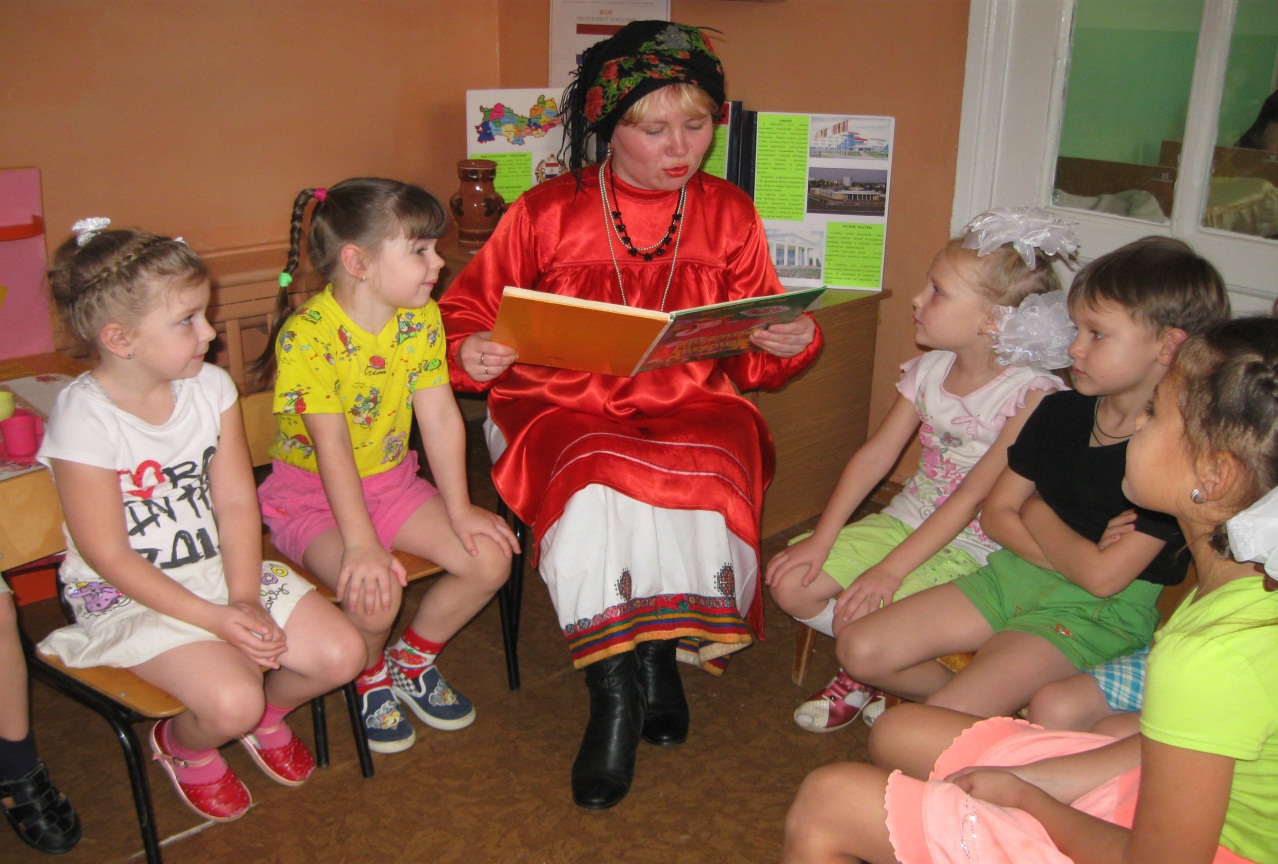 Знакомство детей с творчеством известного мордовского детского поэта Анатолия Фёдоровича Ежова 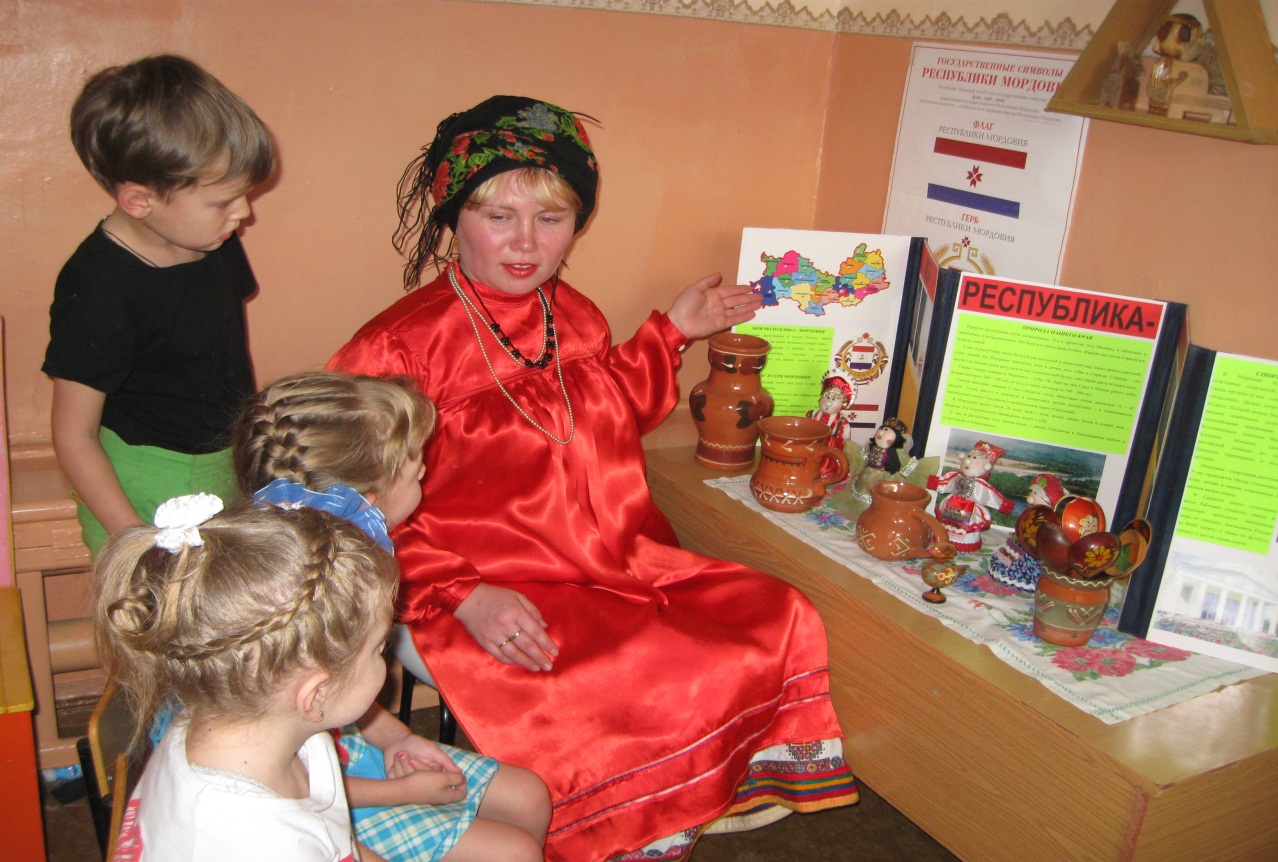 Знакомство детей с картой Мордовии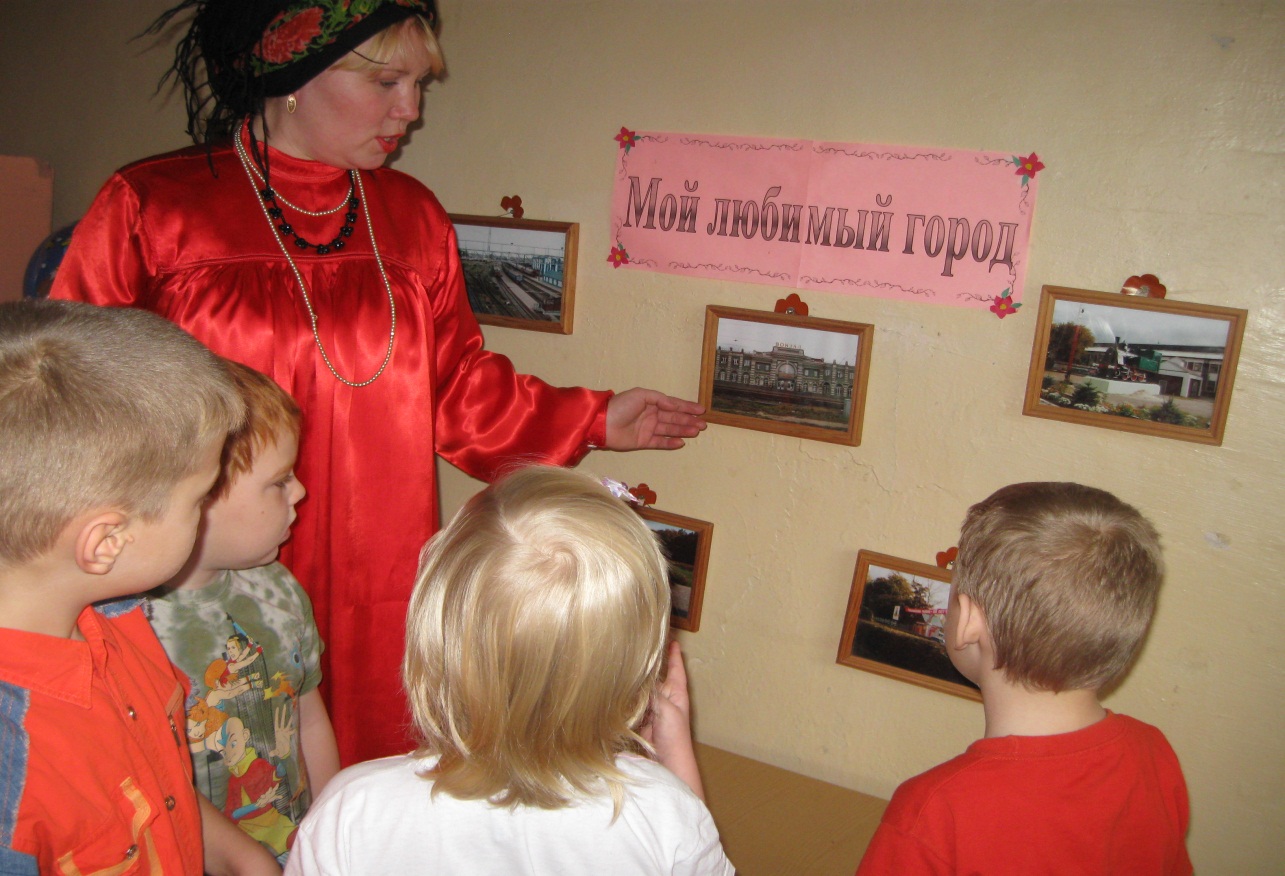 Рассматривание фотовыставки «Мой любимый город»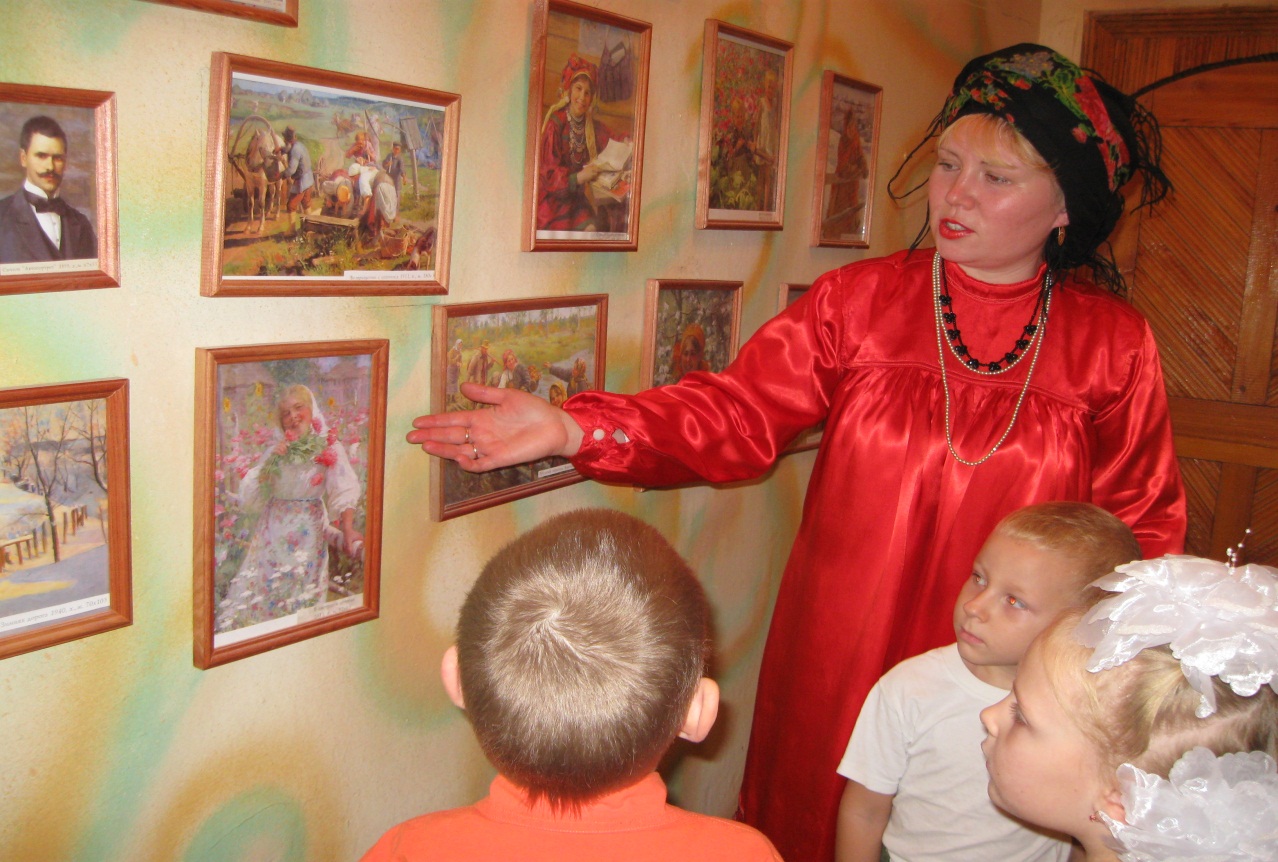 Знакомство детей с картинами знаменитого художника Мордовии Ф.Сычкова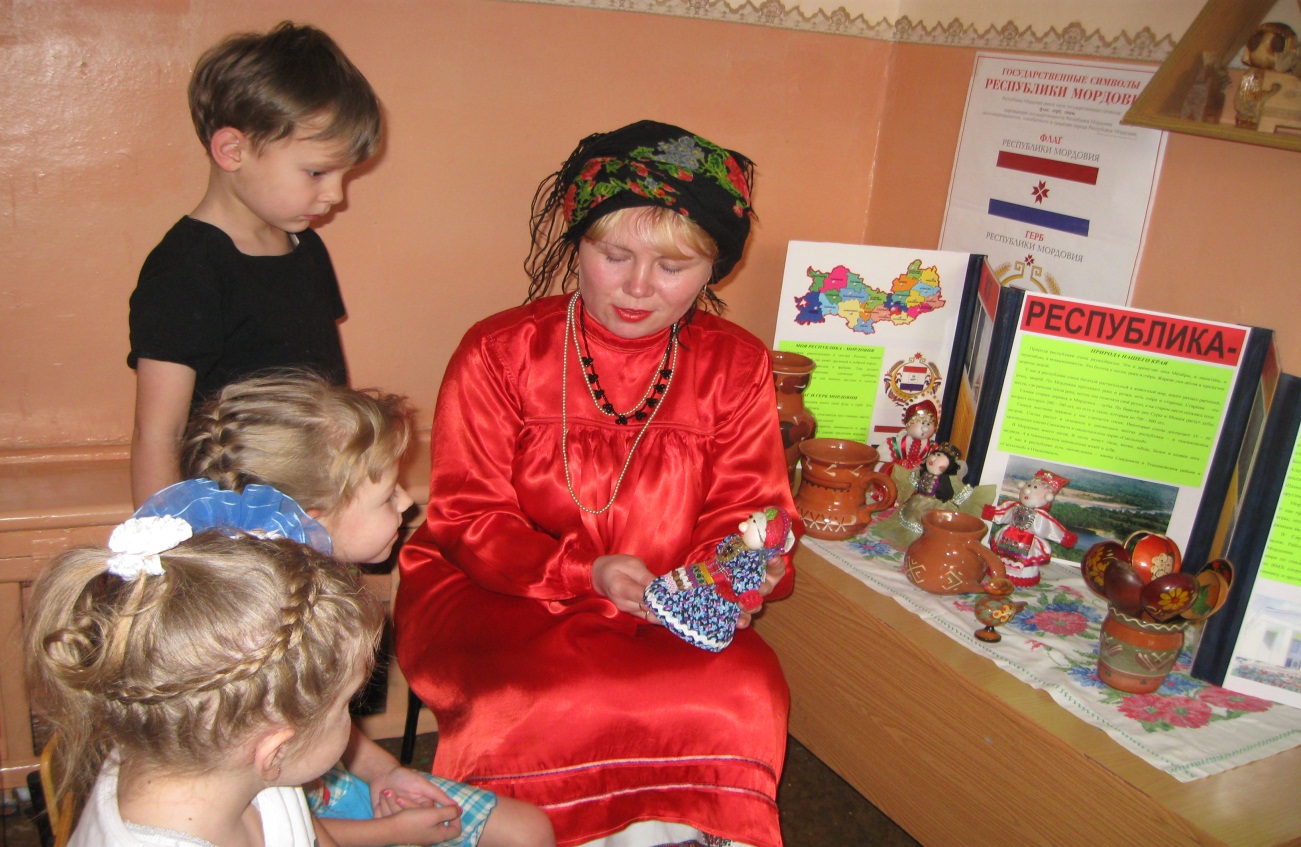 Знакомство детей с изделиями народных умельцев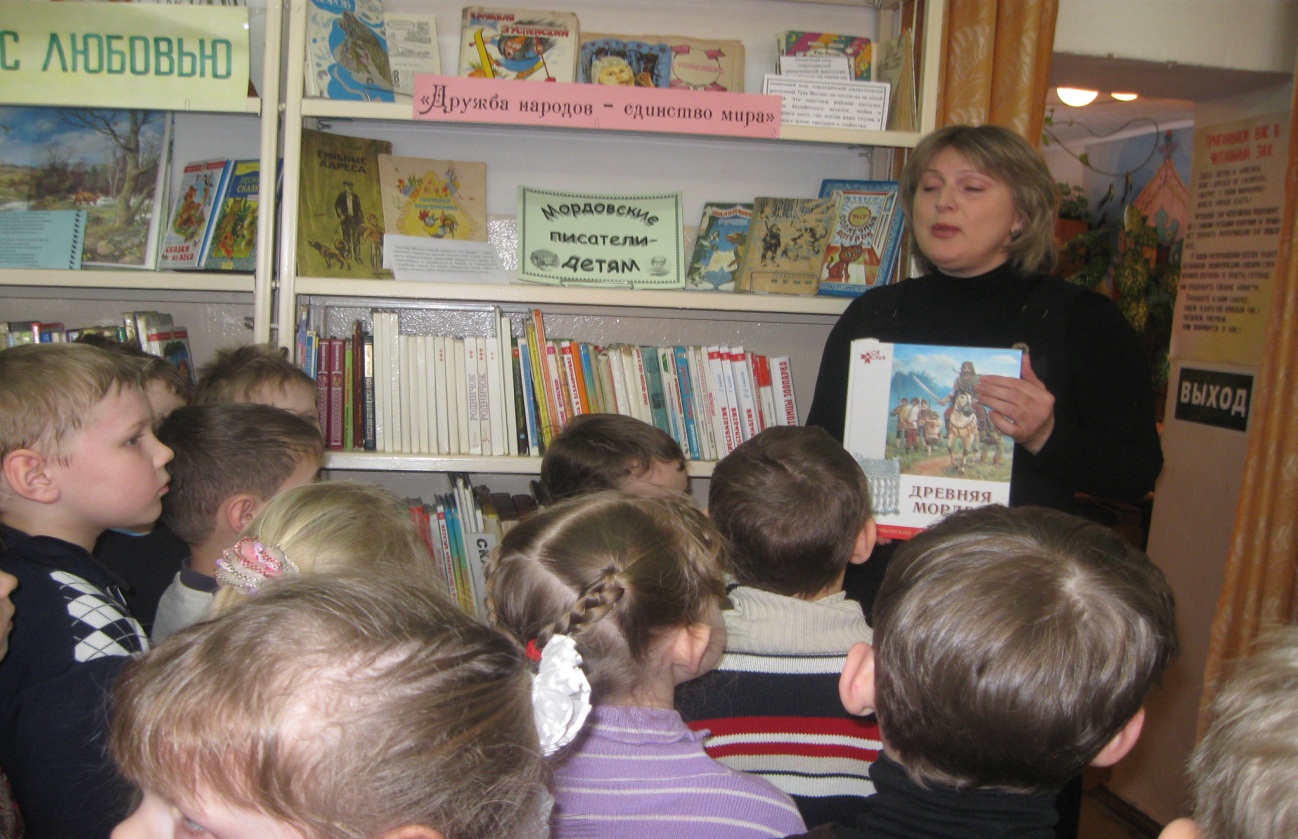 Дети у книжной полки «Мордовские писатели детям» в детской библиотеке филиале №3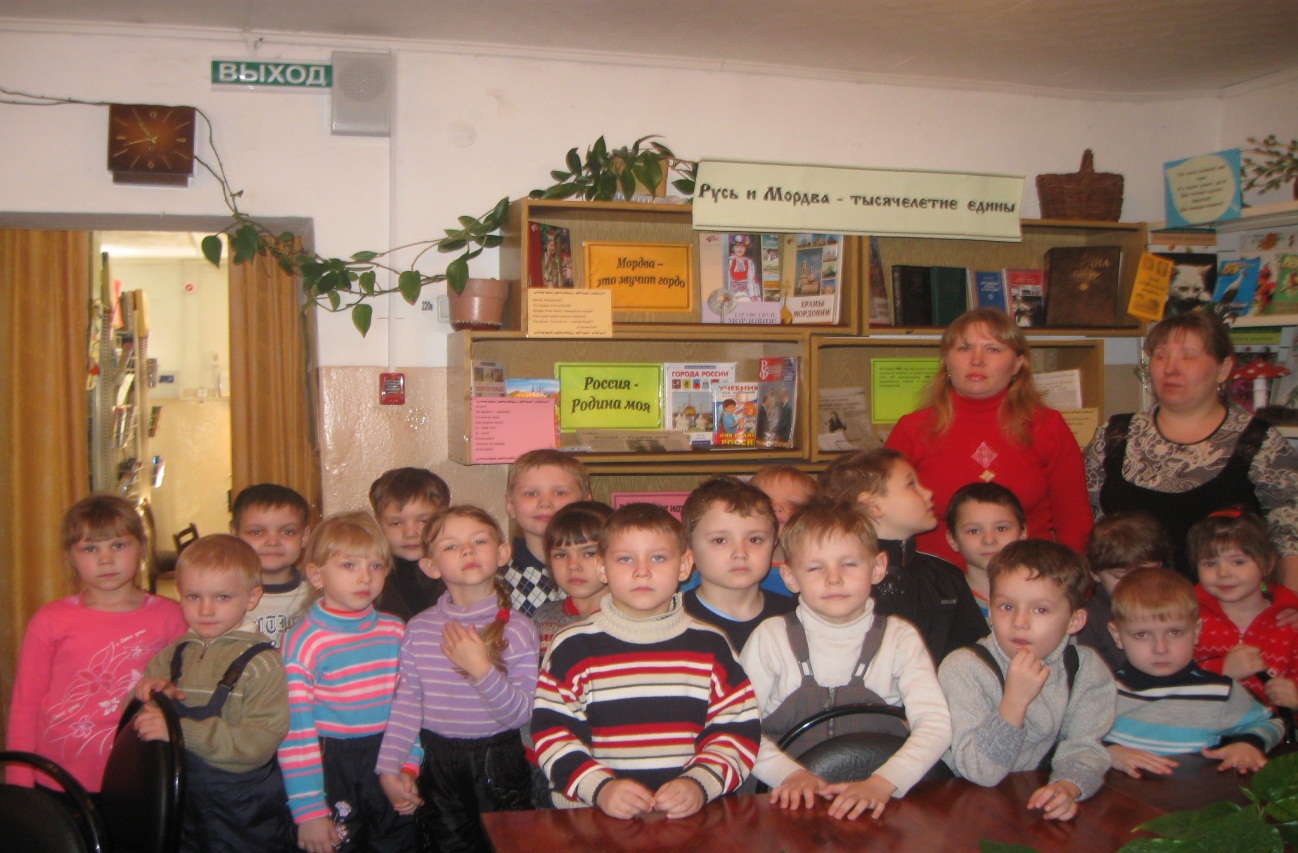 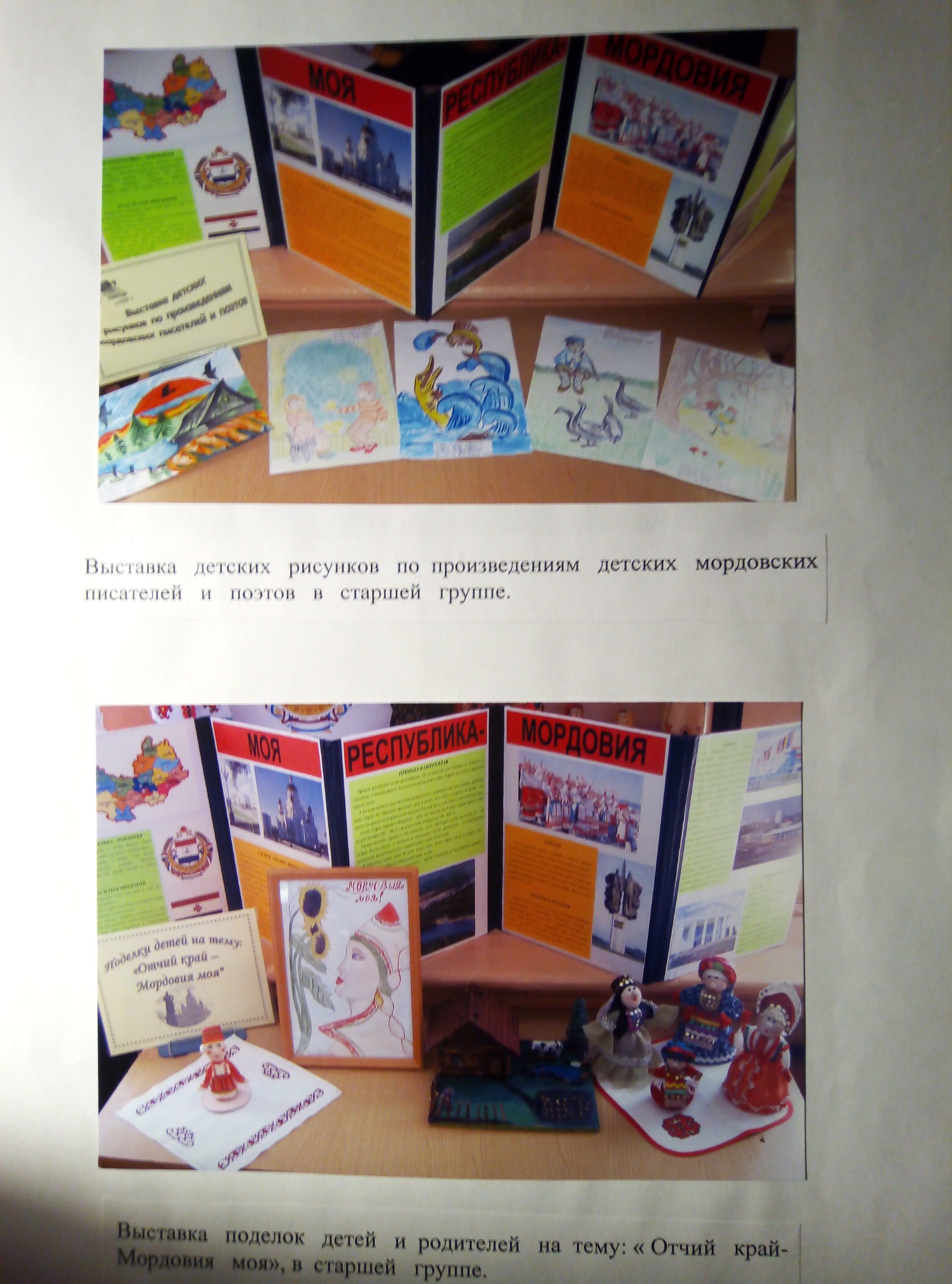 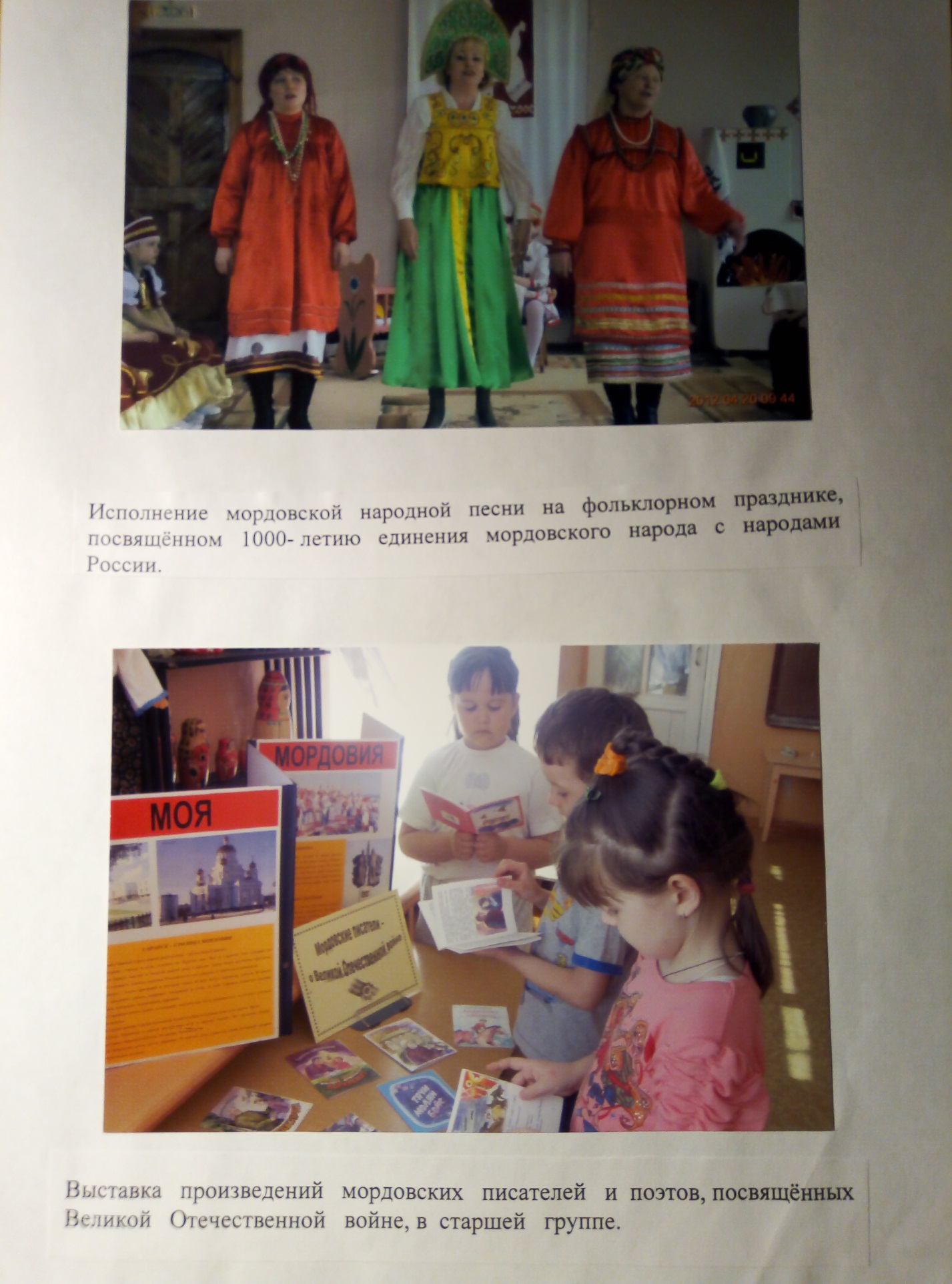 СрокиДействия по реализации проектаСентябрь Оформление альбома с портретами писателей и поэтов Мордовии.ОктябрьКнижная выставка в группе по творчеству писателей и поэтов родного края.НоябрьЗнакомство детей с биографией и творчеством детских писателей и поэтов Мордовии.ДекабрьВыставка детских рисунков по произведениям детских мордовских писателей и поэтов.ЯнварьКонкурс чтецов по творчеству известного рузаевского поэта Фёдора Максимовича Костяйкина. ФевральЭкскурсия в библиотеку. Беседа с детьми на тему : «Первый вождь мордвы – Тюштя» (герой мордовского эпоса), посвящённая тысячилетию единения мордовского народа с народами российского государства.МартВыставка поделок детей и родителей на тему: «Отчий край – Мордовия моя»АпрельВыставка произведений мордовских писателей и поэтов, посвящённых Великой Отечественной войне. (Ф.Дурног, И.Пиняева, С.Фетисова, И.Чигодайкина, И.Антонова, Ф.Бобылёва и др.Май Беседа о поэте Фёдоре Бобылёве (к 100-летию со дня рождения) в детской библиотеке филиале №3